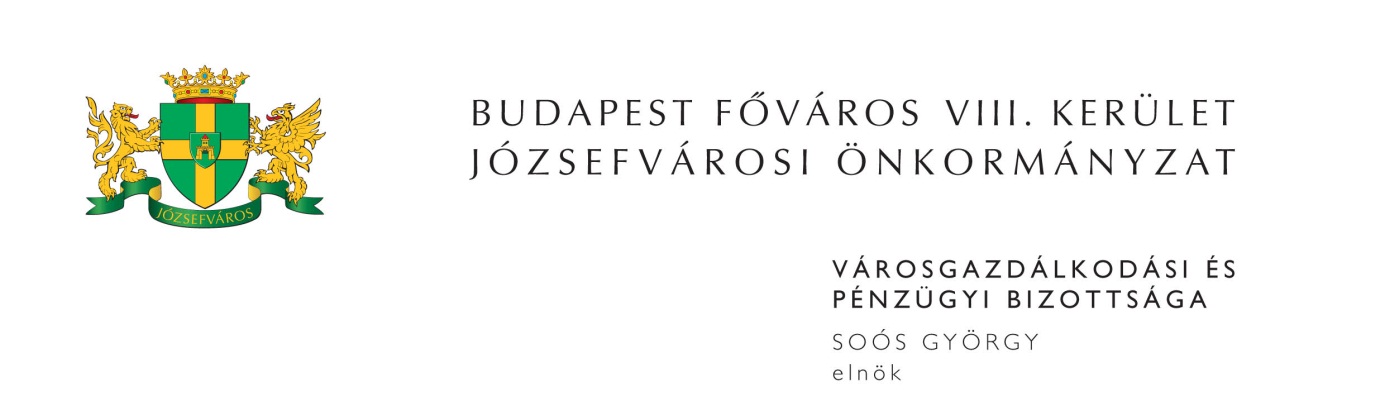 M E G H Í V ÓBudapest Józsefvárosi Önkormányzat Városgazdálkodási és Pénzügyi Bizottsága2016. évi 4. rendes ülését2016. február 1-én (hétfőn) 1300 órárahívom össze.A Városgazdálkodási és Pénzügyi Bizottság ülését a Józsefvárosi Polgármesteri HivatalIII. 300-as termében (Budapest, VIII. Baross u. 63-67.) tartja.Napirend1. Zárt ülés keretében tárgyalandó előterjesztések(írásbeli előterjesztés)Javaslat személygépjárműben okozott kárral kapcsolatos kártérítési igény elbírálásáraElőterjesztő: Dr. Pesti Ivett - Józsefvárosi Gazdálkodási Központ Zrt., igazgatóság elnökeJavaslat fakárral kapcsolatos kártérítési igény elbírálásáraElőterjesztő: Ács Péter - a Józsefvárosi Gazdálkodási Központ Zrt. városüzemeltetési igazgatójaJavaslat a Budapest VIII. kerület, Magdolna utca ……………. szám alatti lakás pályázaton kívüli minőségi lakáscseréjére és a forgalmi értékkülönbözet összegének csökkentésére Előterjesztő: Kovács Ottó - a Józsefvárosi Gazdálkodási Központ Zrt. vagyongazdálkodási igazgatójaJavaslat a Budapest VIII. kerület, Magdolna u. ….. szám alatti épületben lévő lakás minőségi lakáscseréjével kapcsolatban Előterjesztő: Kovács Ottó - a Józsefvárosi Gazdálkodási Központ Zrt. vagyongazdálkodási igazgatójaJavaslat a Budapest VIII. kerület, Kisfaludy u. ………………. szám alatti lakás bérlőjének bérleti jogviszonyának megszüntetésére Előterjesztő: Kovács Ottó - a Józsefvárosi Gazdálkodási Központ Zrt. vagyongazdálkodási igazgatójaJavaslat kitüntetésekkel kapcsolatos döntések meghozatalára (PÓTKÉZBESÍTÉS)Előterjesztő: Dr. Kocsis Máté - polgármesterZentai Oszkár - bizottsági elnök2. Képviselő-testület(írásbeli előterjesztés)Javaslat bizottsági tag cseréjéreElőterjesztő: Dr. Kocsis Máté - polgármesterJavaslat a Józsefvárosi Önkormányzat 2016. évi költségvetéséről szóló önkormányzati rendelet elfogadásáraElőterjesztő: Dr. Kocsis Máté - polgármesterJavaslat a Józsefvárosi Önkormányzat 2015. évi költségvetéséről szóló 6/2015. (II.20.) önkormányzati rendelet módosítására (PÓTKÉZBESÍTÉS) Előterjesztő: Dr. Kocsis Máté - polgármesterJavaslat a TÉR_KÖZ „A” és TÉR_KÖZ „B” pályázatokkal kapcsolatos döntések meghozataláraElőterjesztő: Dr. Kocsis Máté - polgármesterEgry Attila - alpolgármesterDr. Szilágyi Demeter - képviselőZentai Oszkár - képviselőJavaslat Smart City munkacsoport létrehozásával kapcsolatos döntések meghozataláraElőterjesztő: Dr. Kocsis Máté - polgármesterJavaslat a Budapest VIII., Tömő u. 16. szám alatti lakások és nem lakás céljára szolgáló helyiségek elidegenítéséről szóló pályázat kiírásáraElőterjesztő: Dr. Pesti Ivett - Józsefvárosi Gazdálkodási Központ Zrt., igazgatóság elnökeJavaslat a JÓKÉSZ módosításával kapcsolatos döntések meghozatalára (PÓTKÉZBESÍTÉS) Előterjesztő: Dr. Kocsis Máté - polgármesterJavaslat szobor, emléktáblák elhelyezéséreElőterjesztő: Sántha Péterné - alpolgármesterJavaslat intézményvezetői pályázatok kiírásáraElőterjesztő: Dr. Kocsis Máté - polgármesterBeszámoló a Képviselő-testület bizottságai 2015. május 1. – 2015. október 31. között átruházott hatáskörben hozott döntéseinek végrehajtásárólElőterjesztő: Dr. Kocsis Máté - polgármesterBeszámoló a Képviselő-testület bizottságainak 2015. évi munkájárólElőterjesztő: Soós György - Városgazdálkodási és Pénzügyi Bizottság elnökeZentai Oszkár - Emberi Erőforrás Bizottság elnökeJavaslat a Józsefvárosi Nemzetiségi Önkormányzatokkal kapcsolatos döntések meghozataláraElőterjesztő: Dr. Kocsis Máté - polgármesterBeszámoló a Polgármesteri Hivatal 2015. évi tevékenységérőlElőterjesztő: Danada-Rimán Edina jegyző tartós távollétében dr. Mészár Erika -aljegyzőJavaslat a 2016. évre vonatkozóan igazgatási szünet elrendeléséről szóló rendelet elfogadására és a polgármester 2016. évi szabadságának jóváhagyásáraElőterjesztő: Dr. Kocsis Máté - polgármesterJavaslat a szociális lakbérre vonatkozó tájékoztatóval kapcsolatos döntés meghozataláraElőterjesztő: Dr. Erőss Gábor – képviselőJavaslat a Képviselő-testület és Szervei Szervezeti és Működési Szabályzatáról szóló 36/2014. (XI.06.) önkormányzati rendelet, illetőleg a Polgármesteri Hivatal Alapító Okiratának, valamint Szervezeti és Működési Szabályzatának módosításáraElőterjesztő: Dr. Kocsis Máté - polgármesterJavaslat az Önkormányzat tulajdonában lévő, illetve az általa fenntartott ingatlanok energia- és vízfogyasztási adataira vonatkozó tájékoztatórólElőterjesztő: Jakabfy Tamás - képviselő3. Gazdálkodási ÜgyosztályElőterjesztő: Dr. Hencz Adrienn - ügyosztályvezető(írásbeli előterjesztés)Tulajdonosi hozzájárulás Budapest VIII. kerület Karácsony Sándor utcában vízvezeték rekonstrukció elvégzéséhez Tulajdonosi hozzájárulás Budapest VIII. kerület, Déri Miksa utca 7. számú ingatlan leágazó gázvezetékének kiépítéséhez Javaslat közterület-használati kérelmek elbírálására 4. Józsefvárosi Gazdálkodási Központ Zrt.Előterjesztő: Kovács Ottó - vagyongazdálkodási igazgató(írásbeli előterjesztés)Javaslat a Budapest VIII. kerület, Baross u. 28. szám alatti üres, önkormányzati tulajdonú nem lakás célú helyiség nyilvános egyfordulós pályázat útján történő bérbeadására Rijon Kft. bérbevételi kérelme a Budapest VIII. kerület, Diószegi S. u. 13. szám alatti üres nem lakás céljára szolgáló helyiség vonatkozásában……………….., ……………….., ………………, ………………., ………………., ………….. együttes, valamint ………………… bérbevételi kérelme a Budapest VIII. kerület, Kálvária u. 8. szám alatti üres önkormányzati tulajdonú helyiség vonatkozásában……………… bérbevételi kérelme a Budapest VIII. kerület, Kálvária u. 21/A szám alatti üres, önkormányzati tulajdonú nem lakás célú helyiségre…………………… bérbevételi kérelme a Budapest VIII. kerület, Koszorú u. 25-27. szám alatti üres, önkormányzati tulajdonú nem lakás célú helyiségre, valamint a helyiség funkcióváltozásának ingatlan-nyilvántartáson történő átvezetése Javaslat a Budapest VIII. kerület, Rákóczi út 53. szám alatti üres, önkormányzati tulajdonú nem lakás célú helyiség nyilvános egyfordulós pályázat útján történő bérbeadásáraTóthné Korencsák Krisztina egyéni vállalkozó bérbevételi kérelme a Budapest VIII. kerület, Somogyi Béla u. 19. szám alatti üres, nem lakás célú helyiségre………………… magánszemély bérbevételi kérelme a Budapest VIII. kerület, Vajdahunyad u. 23. szám alatti üres önkormányzati tulajdonú pinceszinti tároló-rekesz vonatkozásábanJavaslat a Budapest VIII. kerület, Szörény u. ……………………. szám alatti lakás bérbeadására Roncsák József egyéni vállalkozó bérlő és a Print-97 Kft. bérlőtársi jogviszony létesítésére és a tevékenységi kör bővítésére vonatkozó közös kérelme a Budapest VIII. kerület, Népszínház u. 57. szám alatti önkormányzati tulajdonú nem lakás célú helyiség tekintetében Megjelenésére feltétlenül számítok. Amennyiben az ülésen nem tud részt venni, kérem, azt írásban (levélben, elektronikus levélben) jelezni szíveskedjen Soós György bizottsági elnöknek legkésőbb 2016. február 1-én az ülés kezdetéig. Budapest, 2016. január 27. 	Soós György s.k.	elnök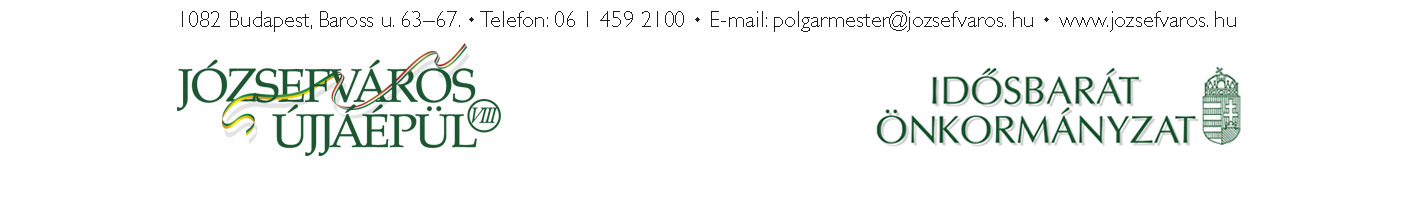 4